F.Y.J.C Orientation Schedule 2020-2021Congratulations students! Now you are a part of our esteemed institution.College is organizing an ORIENTATION LECTURE to provide you details of rules and regulations and important information for the academic year which includes:Online Lectures, Exam, Result, Attendance etc. for educational purposeCultural, Fine arts, All Language literary association etc. to explore hidden capabilities within you all.And other Important information. Important Instructions for attending Orientation Lecture :Orientation lecture will be conducted online through “Google Meet App” so download the app or join with your gmail account.Students have to join the orientation as well as further online lectures through personal gmail ID so create it if not created.In Profile Name students have to mention Div. & Roll no. compulsorily otherwise won’t be allowed to attend Orientation Lecture. The students have to attend the Orientation through Google Meet Link and as per your division provided in the following schedule strictly. Schedule is as follows: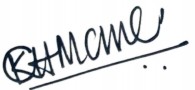 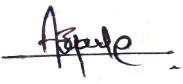 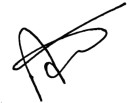     Anil Bagade                                    Kiran Mishra	              Dr. Kiran Mane        Incharge                                           Incharge	   I/C PrincipalDay/DateDivision &  Roll No.Google meet linkTimeTuesday, A  (1 to 130)https://meet.google.com/ntz-dnjh-iuj2.30 p.m. – 4.00 p.m.12th January, 2021B  (1 to 125)Wednesday, C  (1 to 130)https://meet.google.com/hst-gdsw-cng2.30 p.m. – 4.00 p.m.13th January, 2021D  (1 to 120)Thursday, E  (1 to 106)https://meet.google.com/akq-zczm-bqq2.30 p.m. – 4.00 p.m.14th January, 2021F  (1 to 100)Friday, G  (1 to 120)https://meet.google.com/iun-gxxg-cms2.30 p.m. – 4.00 p.m.15th January, 2021H  (1 to 120)Saturday, I   (1 to 107)https://meet.google.com/iaa-xieq-xwx2.30 p.m. – 4.00 p.m.16th January, 2021J  (1 to 102)